Ms. Usher’s English Class Everything You Need on One Piece of PaperSenior REMIND Sign Up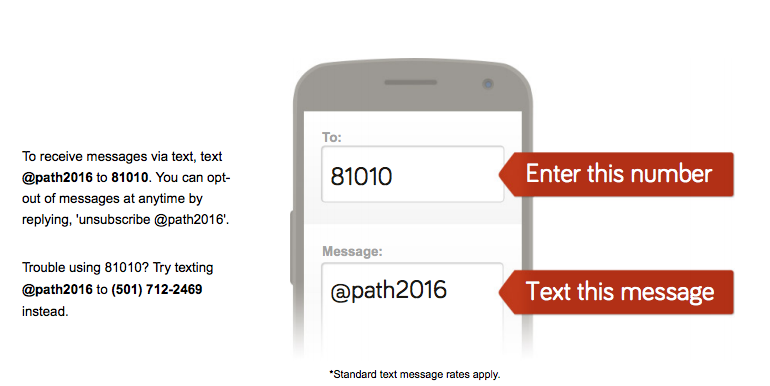 Freshmen REMIND Sign Up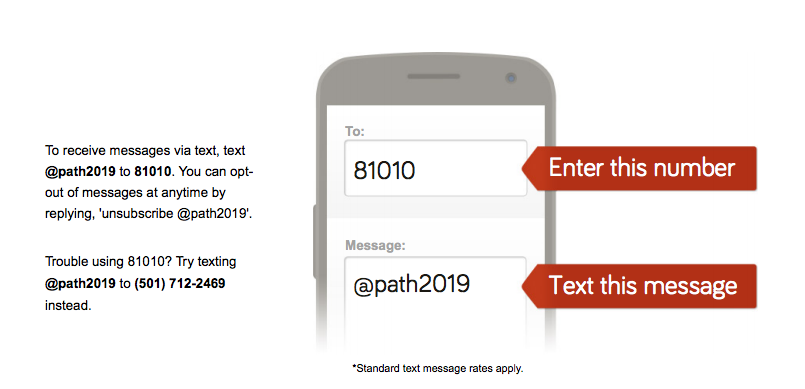 Room:423Teacher:Ms. Chelsea UsherContact Information:Chelsea.Usher@hartfordschools.orgOffice Hours:Wednesdays - 2:15-3:15 Homework Policy:50% off if it’s lateClass Site:www.msusher.weebly.comEvery Class You Need:Pen, Pencil, Paper, Homework, BinderEssential Questions:Who Am I? How do Choices I Make Shape Me? How do external forces shape my destiny? How do I relate to others? What Am I Interested in? Big Goals:Demonstrate a critical approach to selfApply evidence, reasoning and emotion logically and effectivelyDevelop respectful approaches to opposing points of view.  